												Załącznik nr 8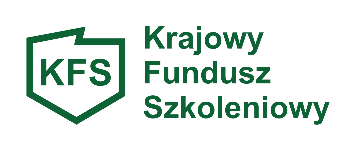 	………………………………	              (miejscowość, data)OŚWIADCZENIE O POMOCY DE MINIMIS Oświadczam, iż …………………………………………………………………………………………………………………………………………………………………………………….....................................................................................(nazwa wnioskodawcy i adres)w ciągu bieżącego roku oraz dwóch poprzedzających go lat*:nie otrzymałem (-am) niżej wymienionej pomocy.otrzymałem (-am):pomoc de minimis o wartości ……………………………….. euro,pomoc de minimis w rybołówstwie o wartości ……………………………….. euro,pomoc de minimis w rolnictwie o wartości ……………………………….. euro.   …………………………………………………/podpis i pieczątka pracodawcy lub pełnomocnika/* Zaznacz właściwe X